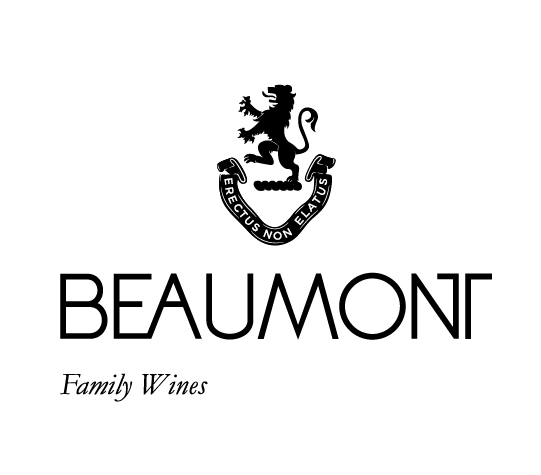 ARIANE | 2017Beaumont Family Wines have been making this classic Bordeaux style blend named after Ariane Beaumont. The first vintage produced was in 1998.Depending on the vintage the blend is either Merlot or Cabernet Sauvignon driven. It also always has some Cabernet Franc for perfume and freshness. The 2017 Ariane is going to prove to be one of our great vintages. This is a Cabernet Sauvignon driven vintage with all 4 of the other classic Bordeaux varietals contributing to the blend.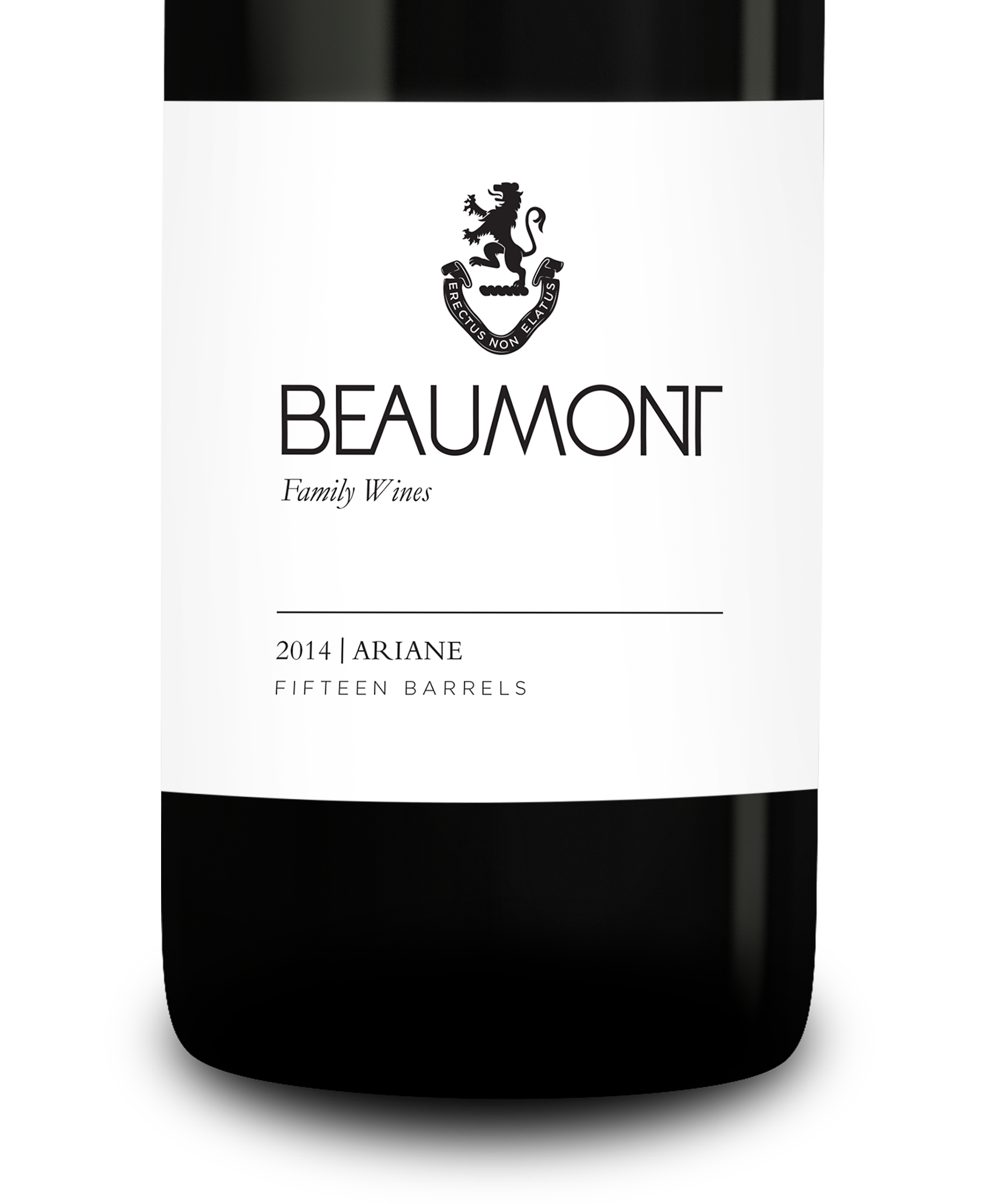 